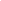 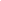 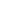 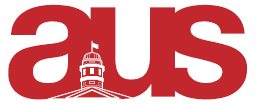 Report of the Quebec Studies Student Association AUS Legislative Assembly November 28th, 2018Departmental UpdatesWe have come up with a list of new Montreal as Seen by events that began earlier this week. We are planning a cabane à sucre event for this winter semesterUpcoming EventsMontreal as Seen by.. event scheduled for January 15th PresidentPresident was in contact with a provincial MNA about possible collaboration with the QSSAPresident spoke with CRIEM about potential ways to boost participation in the minor VP FinanceCompleted different submissions regarding the transportation needed for the sugar shack discovery event. Prepared questions for Montreal as seen by speaker Applied for SSMU fundings for the sugar shack discoveryVP ExternalShared “Montreal as Seen by…” event on Facebook groups to increase attendance